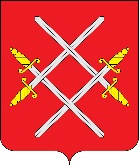 ГЛАВА РУЗСКОГО ГОРОДСКОГО ОКРУГАМОСКОВСКОЙ ОБЛАСТИПОСТАНОВЛЕНИЕот __________________________ №_______Об утверждении Порядка предоставления субсидии на выполнение работ, связанных с ликвидацией борщевика Сосновского на землях государственной и неразграниченной собственности на территории Рузского городского округа Московской областиВ целях осуществления деятельности по ликвидации борщевика Сосновского на территории Рузского городского округа, руководствуясь Федеральным законом от 06.10.2003 №131 «Об общих принципах организации местного самоуправления в Российской Федерации», руководствуясь Уставом Рузского городского округа, постановляю:1. Утвердить Порядок предоставления субсидии на выполнение работ, связанных с ликвидацией борщевика Сосновского на территории Рузского городского округа Московской области (прилагается).2.  Разместить настоящее постановление на официальном сайте Рузского городского округа в сети «Интернет».3. Контроль за исполнением настоящего распоряжения оставляю за собой.Приложениек постановлению главыРузского городского округаот __________№__________Порядок предоставления субсидии на выполнение работ, связанных с ликвидацией борщевика Сосновского на землях государственной и неразграниченной собственности на территории Рузского городского округа Московской областиНастоящий Порядок устанавливает правила определения объема и условий предоставления субсидий бюджетным учреждениям Рузского городского округа (далее – учреждения) на цели, не связанные с финансовым обеспечением выполнения ими муниципального задания на оказание муниципальных услуг (выполнение работ) (далее – субсидия) в соответствии с бюджетным кодексом Российской Федерации. Субсидия предоставляется на осуществление расходов, не включенных в нормативные затраты на оказание муниципальных услуг (выполнение работ).Субсидия может предоставляться из бюджета Рузского городского округа Московской области в пределах муниципальной программы Рузского городского округа «Борьба с борщевиком Сосновского» на 2018-2022 годы. Субсидия носит целевой характер и не может быть использована на иные цели.Для определения объема субсидии учреждение направляет заявку в орган администрации, осуществляющий функции и полномочия учредителя (далее – орган, осуществляющий функции и полномочия учредителя), расчет и финансово-экономическое обоснование размера субсидии на очередной финансовый год и плановый период по форме и в сроки, установленные органом, осуществляющим функции и полномочия учредителя. Расчет расходов осуществляется на один гектар площади земель сельскохозяйственного назначения, земель населенных пунктов, земель промышленности, земель запаса и земель, категория которых не установлена, находящихся в муниципальной собственности и государственная собственность на которые не разграничена, пораженной борщевиком Сосновского, на территории Рузского городского округа.Заявка должна содержать расчеты и обоснования заявленного размера субсидии, в том числе:- информацию о стоимости планируемых закупок товаров, работ, услуг, подтверждаемую коммерческими предложениями поставщиков (не менее трех), полученными на основании направленных запросов;- иную информацию, подтверждаемую потребность учреждения в осуществлении расходов.Предоставление субсидии учреждению осуществляется в пределах ассигнований, предусмотренных в бюджете Рузского городского округа в текущем финансовом году и плановом периоде на соответствующие цели.Предоставление субсидии учреждению осуществляется на основании Соглашения о предоставлении субсидии, заключенного между органом, осуществляющим функции и полномочия учредителя, и учреждением (далее – Соглашение). Соглашение заключается сроком на текущий финансовый год, по форме в соответствии с приложением №1 к настоящему порядку, в котором предусматриваются следующие условия:- цель предоставления субсидии;- объем, сроки (периодичность) перечисления субсидии (в том числе по месяцам);- обязательства учреждения по целевому использованию субсидии;- перечень документов, необходимых для предоставления субсидии;- методы борьбы с борщевиком Сосновского на землях государственной и неразграниченной собственности на территории Рузского городского округа;- площадь земельных участков государственной и неразграниченной собственности на территории Рузского городского округа, подлежащих обработке от борщевика Сосновского;- право органа, осуществляющего функции и полномочия учредителя, на проведение проверок соблюдения учреждением условий, установленных Соглашением;- обеспечение беспрепятственного доступа Учреждением Учредителю и органу муниципальному финансового контроля для осуществления проверок соблюдения условий, целей и порядка предоставления субсидии;- обязательства учреждения по возврату субсидии, использованной не по целевому назначению;- порядок, сроки и форма предоставления учреждением отчетности об использовании субсидии;- порядок и условия расторжения Соглашения, внесения в него изменений и дополнений;- ответственность за несоблюдение сторонами условий Соглашения.Соглашение о предоставлении субсидии на иные цели заключается между Учреждением и Учредителем в срок не позднее 22 рабочих дней с момента доведения (корректировки) лимитов бюджетных обязательств на указанные цели до Учредителя.В Соглашение могут вноситься изменения путем заключения дополнительных соглашений в пределах средств, предусмотренных муниципальной программой Рузского городского округа «Борьба с борщевиком Сосновского» на 2018-2022 годы.Субсидия перечисляется на отдельный лицевой счет учреждения, открытый в Финансовом управлении в соответствии с Порядком открытия и ведения лицевых счетов.Учреждение представляет органу, осуществляющему функции и полномочия учредителя, отчетность об использовании субсидии в сроки, установленные Соглашением, по форме в соответствии с приложением №2 к настоящему порядку.Не использованные в текущем финансовом году остатки средств субсидии подлежат возврату в бюджет Рузского городского округа в течение первых десяти рабочих дней очередного финансового года.В случае нарушения условий предоставления субсидии перечисление субсидии приостанавливается в порядке, установленном бюджетным законодательством Российской Федерации.Орган, осуществляющий функции и полномочия учредителя, информирует в письменной форме учреждение о приостановлении перечисления субсидии в течение трех рабочих дней со дня приостановления перечисления субсидии с указанием причин приостановления перечисления субсидии и предельного срока устранения нарушений.Возобновление перечисления субсидии осуществляется на условиях и в сроки, предусмотренные Соглашением. В случае нецелевого использования субсидии, она подлежит взысканию в доход бюджета Рузского городского округа в порядке, установленном законодательством Российской Федерации.Должностные лица учреждения несут ответственность за нецелевое использование выделенных средств в соответствии с законодательством Российской Федерации.Контроль за целевым использованием субсидий, а также за соблюдением условий их предоставления, осуществляет орган, осуществляющий функции и полномочия учредителя. Субсидия предоставляется не выше норматива расходов на реализацию комплекса мероприятий по борьбе с борщевиком Сосновского, применяемого при расчетах межбюджетных трансфертов, утвержденного постановлением правительства Московской области от 05 октября 2018 года № 705/35 «Об утверждении методики расчета норматива расходов бюджетов муниципальных образований Московской области на реализацию комплекса мероприятий по борьбе с борщевиком Сосновского применяемого при расчетах межбюджетных трансферов» на 1 Га.Расчет норматива расходов (Nбс) осуществляется по формуле:Nбс = [Рм + (Рх x kх) + (Ра x kа)] x J, где:Рм - расходы на проведение мероприятий по удалению борщевика Сосновского механическим способом (скашивание, уборка сухих растений, выкапывание корневой системы);Рх - расходы на проведение мероприятий по удалению борщевика Сосновского химическим способом (опрыскивание очагов произрастания гербицидами и (или) арборицидами);Ра - расходы на проведение мероприятий по удалению борщевика Сосновского агротехническим способом (обработка почвы, посев многолетних трав);kх - коэффициент, учитывающий площадь проведения мероприятий по удалению борщевика Сосновского химическим способом;kа - коэффициент, учитывающий площадь проведения мероприятий по удалению борщевика Сосновского агротехническим способом;J - индекс-дефлятор на прогнозируемый финансовый год, установленный Министерством экономического развития Российской Федерации.Расходы на проведение мероприятий по удалению борщевика Сосновского механическим способом определяются по формуле:Рм = Ротм + Рмрм + Рмом + НР + П + Н, где:Ротм - расходы на оплату труда работников, выполняющих мероприятия по удалению борщевика Сосновского механическим способом, и начисления на выплаты по оплате труда;Рмрм - расходы на материальные ресурсы, включающие в себя расходы на приобретение материалов, используемых для выполнения мероприятий по удалению борщевика Сосновского механическим способом;Рмом - расходы на содержание и эксплуатацию машин и оборудования, используемых для выполнения мероприятий по удалению борщевика Сосновского механическим способом, включающие в себя расходы на приобретение топлива, горюче-смазочных материалов, ремонт и техническое обслуживание машин и оборудования, их амортизацию;НР - накладные расходы;П - плановая прибыль организаций, выполняющих мероприятия по удалению борщевика Сосновского механическим способом, в размере не более 5% от прямых и накладных расходов;Н - расходы на налоги и отчисления в соответствии с законодательством Российской Федерации.Расходы на проведение мероприятий по удалению борщевика Сосновского химическим способом определяются по формуле:Рх = Ротх + Рмрх + Рмох + НР + П + Н, где:Ротх - расходы на оплату труда работников, выполняющих мероприятия по удалению борщевика Сосновского химическим способом, и начисления на выплаты по оплате труда;Рмрх - расходы на материальные средства, включающие в себя расходы на приобретение материалов, используемых для выполнения мероприятий по удалению борщевика Сосновского химическим способом;Рмох - расходы на содержание и эксплуатацию машин и оборудования, используемых для выполнения мероприятий по удалению борщевика Сосновского химическим способом, включающие в себя расходы на приобретение топлива, горюче-смазочных материалов, ремонт и техническое обслуживание машин и оборудования, их амортизацию;НР - накладные расходы;П - плановая прибыль организаций, выполняющих мероприятия по удалению борщевика Сосновского химическим способом, в размере не более 5% от прямых и накладных расходов;Н - расходы на налоги и отчисления в соответствии с законодательством Российской Федерации.Расходы на проведение мероприятий по удалению борщевика Сосновского агротехническим способом определяются по формуле:Ра = Рота + Рмра + Рмоа + НР + П + Н, где:Рота - расходы на оплату труда работников, выполняющих мероприятия по удалению борщевика Сосновского агротехническим способом, и начисления на выплаты по оплате труда;Рмра - расходы на материальные ресурсы, включающие в себя расходы на приобретение материалов, используемых для выполнения мероприятий по удалению борщевика Сосновского агротехническим способом;Рмоа - расходы на содержание и эксплуатацию машин и оборудования, используемых для выполнения мероприятий по удалению борщевика Сосновского агротехническим способом, включающие в себя расходы на приобретение топлива, горюче-смазочных материалов, ремонт и техническое обслуживание машин и оборудования, их амортизацию;НР - накладные расходы;П - плановая прибыль организаций, выполняющих мероприятия по удалению борщевика Сосновского агротехническим способом, в размере не более 5% от прямых и накладных расходов;Н - расходы на налоги и отчисления в соответствии с законодательством Российской Федерации.Приложение № 1 к Порядку определения объема и условий предоставления субсидии на иные цели бюджетным и автономным учреждениям Рузского городского округаТиповая форма соглашенияо предоставлении субсидии на иные целиг. Руза                                                                                             «____» __________ 2019год__________________________________________________________________________(наименование органа, осуществляющего функции и полномочия учредителя)в лице руководителя _______________________________________________________,				                                   (фамилия, имя, отчество)действующего на основании _________________________________________________ 						(наименование, дата, номер нормативного правового акта)__________________________________________________________________________с одной стороны, и _________________________________________________________                  		          (наименование муниципального бюджетного или автономного учреждения)в лице руководителя ________________________________________________________						    (фамилия, имя, отчество)действующего на основании _________________________________________________ 						(наименование, дата, номер нормативного правового акта)с другой стороны, совместно в дальнейшем именуемые «Стороны», заключили настоящее Соглашение о нижеследующем.Предмет Соглашения1.1. Предметом настоящего Соглашения является предоставление из бюджета Рузского городского округа в 20__ году муниципальному учреждению __________________________ далее (Учреждение) субсидию на иные цели _________________________________________________________ (далее – субсидия) в соответствии с лимитами бюджетных обязательств, предусмотренных органу, осуществляющему функции и полномочия учредителя (далее – Учредитель), по кодам классификации расходов (код главного распорядителя ___, раздел __, подраздел __, целевая статья __________, вид расхода ___) в рамках муниципальной программы «Борьба с борщевиком Сосновского» на 2018 -2022 годы.2. Цели и условия предоставления субсидии на иные цели2.1. Целью предоставления субсидии в 20__ году является реализация муниципальной программы «Борьба с борщевиком Сосновского» на 2018 -2022 годы:- основное мероприятие «___________», мероприятие «__________» (код субсидии);2.2. Субсидия предоставляется в пределах средств, предусмотренных в соответствии со сводной бюджетной росписью бюджета Рузского городского округа на 20 __год.2.3. Субсидия предоставляется на окос зараженной территории, обработку гербицидами зараженной территории, биологическую рекультивацию местными травами-доминатами территории зараженной борщевиком Сосновского.(перечень работ, оказание услуг, приобретение основных средств и т.д.)2.4. Субсидия подлежит использованию строго по целевому назначению в соответствии с муниципальной программой «Борьба с борщевиком Сосновского» на 2018 -2022 годы.2.5. Условиями предоставления субсидии являются:-наличие документов, подтверждающих возникновение бюджетных обязательств;-наличие документов, подтверждающих поставку товара, оказания услуг, выполнения работ;-иных документов, предоставляемых в соответствии Порядком санкционирования расходов муниципальных бюджетных учреждений и муниципальных автономных учреждений, источников финансового обеспечения которых являются средства, полученные из бюджета Рузского городского округа Московской области в соответствии с бюджетным кодексом Российской Федерации.2.6. В случае мотивированного изменения объема предоставления субсидии к настоящему Соглашению заключается дополнительное соглашение, устанавливающее новые условия и объем предоставления субсидии в пределах суммы предусмотренной в муниципальной программе «Борьба с борщевиком Сосновского» на 2018-2022 годы.3. Права и обязанности сторон3.1. Учредитель обязуется:3.1.1. Предоставить субсидию в сумме:20 ___ год -  ________________ (___________________) рублей (код субсидии);3.1.2. Осуществлять контроль за расходованием субсидии.3.2. Учредитель вправе:3.2.1. Проводить проверки соблюдения Учреждением условий, установленных настоящим Соглашением.3.2.2. В случае установления в ходе проверки факта несоблюдения Учреждением условий предоставления субсидии, установленных в разделе 2 настоящего Соглашения, принять решение о приостановлении предоставления субсидии до момента устранения выявленных нарушений.3.2.3. Осуществлять контроль качества выполненных работ путем комиссионного выезда на обработанную на территорию зараженную борщевиком Сосновского.3.3. Учреждение обязуется:3.3.1. Обеспечить целевое использование субсидии.3.3.2. В случае выявления Учредителем нарушения условий предоставления субсидии, в сроки, установленные Учредителем, устранить выявленные нарушения. 3.3.3. В случае невозможности устранения выявленных нарушений, указанных в п. п. 3.3.2 настоящего Соглашения, обеспечить в полном объеме возврат средств, истраченных не по целевому назначению, в доход бюджета Рузского городского округа.3.3.4. Обеспечивать беспрепятственный доступ Учредителю и органу муниципального финансового контроля для осуществления проверок соблюдения условий, целей и порядка предоставления субсидии.3.3.5. Предоставлять по запросу Учредителя в установленные им сроки информацию, документы и материалы, необходимые для проведения проверок соблюдения условий, целей и порядка предоставленной субсидии в соответствии с настоящим Соглашением.3.3.6. Обеспечить выполнение работ в соответствии с приложением к настоящему соглашению «Техническое задание на выполнение работ по ликвидации Борщевика сосновского на территории Рузского городского округа Московской области».3.3.9. Предоставить акт выполненных работ не позднее 5 дней после выполнения обработки территории на каждом объекте согласно перечню зараженной территории, установленной в приложении к настоящему соглашению «Техническое задание на выполнение работ по ликвидации Борщевика сосновского на территории Рузского городского округа Московской области».3.3.9. Предоставить Учредителю в срок не позднее 30.09.2019 года отчет об использовании субсидии по форме согласно Приложению № 2 к Порядку определения объема и условий предоставления субсидии на иные цели муниципальным бюджетным и автономным учреждениям Рузского городского округа.3.3.10. Обеспечить возврат не использованных остатков субсидии в бюджет Рузского городского округа в течение первых десяти рабочих дней очередного финансового года.4. Порядок предоставления из бюджета Рузского городского округа
 субсидии на иные цели4.1. Предоставление субсидии на иные цели осуществляется в соответствии с Порядком санкционирования расходов муниципальных бюджетных учреждений и муниципальных автономных учреждений, источников финансового обеспечения которых являются средства, полученные из бюджета Рузского городского округа Московской области в соответствии с бюджетным кодексом Российской Федерации.5. Ответственность Сторон5.1. В случае неисполнения или ненадлежащего исполнения своих обязательств по настоящему Соглашению, стороны несут ответственность в соответствии с законодательством Российской Федерации.5.2. Учреждение несет ответственность за нецелевое использование субсидии, полученной в рамках настоящего Соглашения, в соответствии с законодательством Российской Федерации.5.3. Учреждение несет ответственность за достоверность предоставленных Учредителю документов в рамках исполнения настоящего Соглашения.6. Срок действия Соглашения6.1. Настоящее Соглашение вступает в силу со дня его заключения и действует до 30 сентября 2019 года.6.2. Днем заключения Соглашения считается дата подписания Соглашения обеими сторонами.6.3. По взаимному согласию Сторон в текст настоящего Соглашения могут вноситься изменения и дополнения путем подписания дополнительного Соглашения к настоящему Соглашению.6.4. Расторжение настоящего Соглашения допускается по взаимному согласию Сторон или по решению суда по основаниям, предусмотренным законодательством Российской Федерации.7. Заключительные положения7.1. Настоящее Соглашение заключено Сторонами в ____ (___) экземплярах, имеющих одинаковую юридическую силу.7.2. Споры между сторонами по предмету данного Соглашения решаются путем переговоров или в судебном порядке в соответствии с законодательством Российской Федерации.7.3. Подписанием настоящего Соглашения Учреждение дает свое согласие на осуществление Учредителем и органами муниципального контроля проверок соблюдения Учреждением условий, целей и порядка предоставления субсидии.8. Реквизиты и подписи сторонПриложение № 2 к Порядку определения объема и условий предоставления субсидии на иные цели бюджетным и автономным учреждениям Рузского городского округаОтчетоб использовании субсидии на иные цели из бюджетаРузского городского округа бюджетным и автономным учреждениям 
Рузского городского округа____________________________________________________________________(наименование муниципального бюджетного или автономного учреждения Рузского городского органа)В __________________________________________________________________________(наименование органа, осуществляющего функции и полномочия учредителя)за период «___» ______________ 20 __ годаЕд. измерения: рублейРуководитель: ______________   ______________________		                 (подпись)		(расшифровка подписи)Исполнитель: _________________ ______________   ______________________                                            (должность) 		         (подпись)		          (расшифровка подписи)Тел.: Приложение к соглашениюо предоставлении субсидии на иные целиТЕХНИЧЕСКОЕ ЗАДАНИЕна выполнение работ по проведению комплексных мероприятий по борьбе с борщевиком Сосновского на территории Рузского городского округа Московской области 1. Место проведения работ: Рузский городской округ, конкретное место выполнения работ - по заявкам Заказчика или лица, им уполномоченного (Приложение № 6 к Техническому заданию). 2. Цели и задачи работ:- ликвидация очагов произрастания и неконтролируемого распространения борщевика Сосновского на территории Рузского городского округа на землях сельскохозяйственного назначения, землях населенных пунктов, землях промышленности, землях запаса и землях, категория которых не установлена, находящихся в муниципальной собственности и государственная собственность на которые не разграничена;- снижение количества случаев травматизма среди населения, улучшение качества состояния земель путем комплексной обработки земельных участков механическими и химическими методами для предотвращения распространения сорного растения.- выполнение работ по уничтожению борщевика Сосновского химическим методом с применением гербицидов (далее гербициды) не менее одного раза за сезон;- проведение работ по уничтожению борщевика Сосновского механическим методом на территориях, имеющих ограничения по применению гербицидов (водоохранные зоны, места отдыха людей, и др.) или разрешенными гербицидами на данных территориях не менее одного раза за сезон. 3. Основное содержание работ:Техническая рекультивация земельных участков, засоренных борщевиком Сосновского химическим на общей площади 182,72 га путем их расчистки от борщевика химическим способом с применением гербицидов или механическим способом, там, где применение химического способа не допустимо.Биологическая рекультивация расчищенных от борщевика участков химработ фитомелиоративных мероприятий по их укоренному залужению местными травами-доминатами.4. Срок исполнения всех видов работ: с даты заключения контракта по 30.09.2019г. включительно.5. Требования к характеристикам выполнения работ: при выполнении работ Подрядчик строго руководствуется требованиями следующих документов:- Федеральный закон РФ от 10.01.2002г № 7-ФЗ «Об охране окружающей среды» - Федеральный закон РФ от 19.07.1997 г. № 109-ФЗ «О безопасном обращении с пестицидами и агрохимикатами» -СанПин 1.2. 2584-10 «Гигиенические требования к безопасности процессов испытаний, хранения, перевозки, реализации, применения, обезвреживания и утилизации пестицидов и агрохимикатов»- «Государственный каталог пестицидов и агрохимикатов, разрешенных к применению на территории Российской Федерации», действующий на момент проведения работ.- Методические рекомендации по борьбе с борщевиком Сосновского в Московской области филиала ФГБУ «Российский сельскохозяйственный центр» по Московской области (Москва,2018г.)- Документация на закупаемые гербициды, в том числе декларация соответствия (сертификат соответствия), паспорт качества, тарная этикетка на каждую потребительскую упаковку.6. Основное содержание работы:Обработка зараженной территории, план работ включает как механические, так и химические методы уничтожения сорняка, что зависит от индивидуальных особенностей каждого очага произрастания (участка).При проведении работ Подрядчик заполняет Журнал согласования проведения химических и агротехнических мероприятий по уничтожению борщевика Сосновского на территории Рузского городского округа в 2019 году (далее – Журнал).  Еженедельно согласовывает проведение работ с ответственным представителем Заказчика. Форма журнала - согласно Приложению № 4 к Техническому заданию. При обработке химическим способом Подрядчик обязан предупредить за три рабочих дня и согласовать сроки и даты обработок участков для возможности оповещения средствами массовой информации Заказчиком жителей городского округа. Жители близлежащих населенных пунктов, а также пчеловоды общественных и индивидуальных пасек не позднее, чем за 4-5 суток до проведения обработок пестицидами, должны быть оповещены (средствами печати и (или) телевидения) о месте, времени начала и окончания запланированных работ.7. Виды работОзнакомление с территорией засоренной борщевиком Сосновского в сопровождении представителя администрации Рузского городского округа. Планирование комплекса мероприятий по уничтожению сорняка должно базироваться на Методических рекомендациями по борьбе с борщевиком Сосновского в Московской области (Москва, 2018г.)Составление Плана выполнения работ по проведению мероприятий по уничтожению борщевика Сосновского на территории Рузского городского круга в 2019 году, согласно Приложению № 3 к Техническому заданию (далее – Планы). Планы составляются в 3 экземплярах и согласовываются с представителем администрации Рузского городского округа. Два экземпляра Планов предоставляется Заказчику не менее чем за пять календарных дней до начала работ. Третий экземпляр остается у Подрядчика.Предъявление Заказчику щитов (единых предупредительных знаков безопасности), устанавливаемых на границах участков, обрабатываемых гербицидами. Знаки безопасности должны быть с наличием текста «Обработано гербицидами», содержать информацию об используемых препаратах, сроках обработок, мерах предосторожности и возможных сроках выхода на обработанные участки. Установка единых предупредительных знаков безопасности на границах участка, обрабатываемого гербицидами. Знаки безопасности должны устанавливаться в пределах видимости от одного знака до другого, контрастно выделяться на окружающем фоне и находиться в поле зрения людей, для которых они предназначены. Убирают их только после окончания установленных сроков выхода людей для проведения полевых работ, уборки урожая и других.Проведение фотофиксации степени зараженности борщевиком Сосновского участков с обязательной фиксацией точки геолокации (не менее 3-х точек) до обработки оформить приложением к «Журналу согласования проведения мероприятий по комплексной борьбе с борщевиком Сосновского на территории Рузского городского округа Московской области в 2019 году» (Приложение №4 Технического задания) и по истечении 10-30 дней после проведения фитомелиоративных мероприятий при оформлении «Отчета о выполнении работ по проведению мероприятий по комплексной борьбе с борщевиком Сосновского на территории Рузского городского округа Московской области в 2019 году» (Приложение № 5 к Техническому заданию) приложением к отчету. Присутствие ответственного лица со стороны Заказчика обязательно. Расчистка земельных участков от борщевика с применением механических методов. Механические мероприятия: скашивание (высота среза травянистых растений рода борщевик должна составлять не более 12 см) и (или) выкапывание травянистых растений рода борщевик. На территориях, имеющих ограничения по применению гербицидов (водоохранные зоны, места отдыха людей, и др.) это метод является основным. Скашивание проводится многократно с интервалом 3-4 недели. При скашивании уничтожаются все вегетативные побеги борщевика. Высота среза растений борщевика должна составлять не более 12 см.Расчистка земельных участков от борщевика с применением гербицидов – химический метод. Обработка гербицидами и их баковыми смесями на иных территориях, не относящихся к территориям, имеющим ограничения по применению гербицидов (водоохранные зоны, места отдыха людей, и др.). Применяются только гербициды, указанные в Каталоге пестицидов и агрохимикатов разрешенных к применению на территории Российской Федерации (2018г.), который является официальным документом и содержит перечень пестицидов (часть 1), разрешенных для применения гражданами и юридическими лицами в сельском, лесном, коммунальном и личном подсобном хозяйствах, а также основные регламенты применения пестицидов, установленные в ходе их регистрационных испытаний. Обработки с использованием опрыскивателей должны проводиться при скорости ветра не более 4 метров в секунду в сухую погоду; запрещается промывать бак опрыскивателя вблизи водоемов, настройку опрыскивателя на заданный режим расхода рабочей жидкости следует проводить только на чистой воде. Первичная обработка гербицидами осуществляется в период с 15 мая по 15 июня 2019 года, при отрастании борщевика Сосновского 10-20 см.Вторичная обработка гербицидами осуществляется в период с 15 июля по 15 сентября 2019 года, при отрастании борщевика Сосновского 10-20 см. В случае если, если высота вегетативной части растения превысила отметку 0,5 метра и/или   растения сформировали густой полог из деревьев, перед химической обработкой, не6обходимо произвести предварительный подкос вегетативной массы растений.Демонтаж предупредительных знаков безопасности осуществляется не ранее окончания сроков ожидания (периода, после которого возможно пребывание людей в зоне ранее проведенной обработки), установленных для примененных гербицидов, согласно «Государственному каталогу пестицидов и агрохимикатов, разрешенных к применению на территории Российской Федерации» и СанПин 1.2. 2584-10.Составление отчетов о выполнении работ по проведению химических и агротехнических мероприятий по уничтожению борщевика Сосновского на территории Рузского городского округа в 2019 году, согласно Приложению № 6 к Техническому заданию (далее – Отчеты). Отчеты составляются в 3 экземплярах и согласовываются с Заказчиком. Заказчик согласовывает отчёты при наличии документов (накладные, сертификаты, декларации, паспорт качества, товарная этикетка на каждую потребительскую тару и т.д.) на закупаемые гербициды и заполненного Журнала. Так же, необходимо провести фотофиксацию выполненных работ в тех же точках геолокации, где ранее проводилась фотофиксация территорий, зараженных борщевиком Сосновского. Два экземпляра Отчетов предоставляется Заказчику после каждого этапа в течение 5 рабочих дней после окончания работ. Третий экземпляр остается у Подрядчика. Предъявление территорий, освобожденных от борщевика и имеющих признаки активного залужения приемочной комиссии, сформированной Заказчиком, в соответствии с п. 6 ст. 94 Федерального закона от  5 апреля 2013 года № 44-ФЗ «О контрактной системе в сфере закупок товаров, работ, услуг для обеспечения государственных и муниципальных нужд» для оценки эффективности работ по проведению химических мероприятий по уничтожению борщевика Сосновского на территории Рузского городского округа  в 2019 году – через 30 дней после окончания работ химическим способом и 10 дней после обработки механическим способом для оформления заключения приемочной комиссии, но не позднее 30 сентября 2019 года.8. Результаты работыКритерием оценки эффективности выполненных работ является отсутствие вегетирующих растений борщевика. Степень залужения должна составлять не менее 50%. Результаты работы оцениваются приемной комиссией (далее – Комиссия), с составлением Актов оценки эффективности проведенных химических и агротехнических мероприятий по уничтожению борщевика Сосновского на каждом земельном участке. Акты подписываются членами приемной комиссии и утверждается Главой администрации Рузского городского округа. К Акту прилагаются фото-видеоматериалы с  фиксацией точки геолокации и уровня засоренности борщевиком участков работ до и после химических и (или) механических работ. Заключение Акта оценки эффективности проведенных химических и агротехнических мероприятий по уничтожению борщевика Сосновского служит основанием для подписания Акта выполненных работ или мотивированного отказа.9. Порядок сдачи-приемки результатовВ процессе выполнения работ Подрядчик обязан обеспечить соблюдение требований охраны труда и техники безопасности, защиты окружающей среды и безопасности населенияПодрядчик, в течение 5 (пяти) календарных дней после завершения очередного этапа обработки участков, письменно уведомляет «Заказчика» о факте завершения оказания услуг по данному этапу работ согласно Графика оказания услуг (Приложение № 2 к настоящему Техническому заданию) в виде Отчета о выполнении работ по проведению мероприятий по комплексной борьбе с борщевиком Сосновского на территории Рузского городского округа Московской области в 2019 году (Приложение № 6 к настоящему Техническому заданию) и представляет «Заказчику», счёт на оплату оказанных услуг и Акт сдачи-приемки услуг, подписанный «Подрядчиком», в 2 (двух) экземплярах. Заказчик, через 10 дней после механической обработки и 30 дней после окончания работ по хим-расчистке участков направляет Комиссию для совместной с представителями Подрядчика оценки качества результатов работ. Комиссия совместно с представителями Подрядчика оценивает качество выполненных работ с составлением Акта, согласуемым Сторонами. К Акту приложением прилагаются фото-видеоматериалы, обеспечивающие фиксацию точки геолокации. Акт сдачи-приемки услуг утверждается Заказчиком.10. Требования к гарантийному сроку и качествуГарантийный срок результатов работ – не менее 36 месяцев с даты подписания актов выполненных работ.11. Требования к материалам, используемым при выполнении работ:В соответствии с Приложением № 1 к Техническому заданию «Формой требований заказчика к качественным характеристикам (потребительским свойствам) и иным характеристикам товара, используемого при выполнении работ, и инструкцией по ее заполнению».К настоящему Техническому заданию прилагается и является его неотъемлемой частью:К настоящему Техническому заданию прилагаются и являются его неотъемлемой частью:Приложение № 1 – «Форма требований заказчика к качественным характеристикам (потребительским свойствам) и иным характеристикам товара, используемого при выполнении работ, и инструкция по ее заполнению».Приложение № 2 – «График выполнения работ (календарный план)»Приложение № 3 – «План выполнения работ по проведению мероприятий по комплексной борьбе с борщевиком Сосновского на территории Рузского городского округа Московской области в 2019 году»Приложение № 4 – «Журнал согласования проведения мероприятий по комплексной борьбе с борщевиком Сосновского на территории Рузского городского округа Московской области в 2019 году»Приложение № 5 – «Отчет о выполнении работ по проведению мероприятий по комплексной борьбе с борщевиком Сосновского на территории Рузского городского округа Московской области в 2019 году»Приложение № 6 – «Заявка на выполнение работ по проведению мероприятий по комплексной борьбе с борщевиком Сосновского на территории Рузского городского округа Московской области в 2019 году на землях сельскохозяйственного назначения, землях промышленности, землях запаса и землях, категория которых не установлена, находящихся в муниципальной собственности и государственная собственность на которые не разграничена»Приложение № 1 к Техническому заданиюФорма требований заказчика к качественным характеристикам (потребительским свойствам) и иным характеристикам товара, используемого при выполнении работ, и инструкция по ее заполнениюИнструкция по заполнению «Формы требований заказчика к качественным характеристикам (потребительским свойствам) и иным характеристикам товара, используемого при выполнении работ, и инструкция по ее заполнению»Участник закупки представляет по рекомендованной форме информацию о конкретных показателях товара (материала), используемого при выполнении работ, соответствующих значениям, установленным документацией об аукционе в электронной форме (далее - аукционная документация) и подлежащих проверке заказчиком при выполнении работ, оказании услуг, а также сведения о товарном знаке (его словесном обозначении) (при наличии), знаке обслуживания (при наличии), фирменном наименовании (при наличии), патенте (при наличии), полезных моделях (при наличии), промышленных образцах (при наличии), наименовании страны происхождения товара (в случае установления заказчиком в извещении о проведении электронного аукциона, документации об электронном аукционе условий, запретов, ограничений допуска товаров, происходящих из иностранного государства или группы иностранных государств, в соответствии со статьей 14 закона № 44-ФЗ).Все предлагаемые материалы должны соответствовать нормативным документам.В случае отсутствия в нормативной документации значений по требуемым параметрам каких-либо из закупаемых товаров или применяемых при производстве работ, оказании услуг, поставки товаров, то по данным параметрам в графе «Значение, предлагаемое участником» допускается предоставлять конкретные значения, либо ставить прочерк «-», либо указывать «не нормируется», либо указать «отсутствует».Участнику закупки необходимо указывать конкретные показатели характеристики каждого вида (типа) товара (материала), применяемого при производстве работ, оказании услуг указанного в «Формы требований заказчика к качественным характеристикам (потребительским свойствам) и иным характеристикам товара, используемого при выполнении работ, и инструкция по ее заполнению».В форме могут быть использованы следующие знаки и обозначения:Символ «±» - означает что, участнику следует предоставить в заявке конкретный показатель равный указанному или с отклонением в большую или меньшую сторону в пределах указанного предельного отклонения;Символ «<» - означает что, участнику следует предоставить в заявке конкретный показатель, менее указанного значения;Символ «>» - означает что, участнику следует предоставить в заявке конкретный показатель, более указанного значения;Слова «не менее» - означает что, участнику следует предоставить в заявке конкретный показатель, более указанного значения или равный ему;Слова «не более» - означает что, участнику следует предоставить в заявке конкретный показатель, менее указанного значения или равный ему;Символ «≥» - означает что, участнику следует предоставить в заявке конкретный показатель, более указанного значения или равный ему;Символ «≤» - означает что, участнику следует предоставить в заявке конкретный показатель, менее указанного значенияСлова «Не выше» - означает что, участнику следует предоставить в заявке конкретный показатель, не более указанного значения или равный ему;Слова «Не ниже» - означает что, участнику следует предоставить в заявке конкретный показатель, не менее указанного значения или равный ему;При этом, символы «±», «<», «>», «≥», «≤» устанавливаются в требуемом значении Сведений о товарах слева от числового значения показателя. В случае указания требуемого значения с использованием символа «[]» вне зависимости от применения иных символов (знаков, союзов, слов), установленных настоящей инструкцией, участнику закупки необходимо представить данный показатель как значение показателя, который не может изменяться.В случае, если значения или диапазоны значений параметра указаны с использованием символа «запятая», союза «и», - участнику закупки необходимо предоставить все значения показателя или все диапазоны значений, указанных через данные символ, союз.В случае, если значения или диапазоны значений параметра указаны с использованием символа «точка с запятой», союза «или», - участнику закупки необходимо предоставить одно из указанных значений или диапазонов значений, указанных через данный символ.В случае, если значения или диапазоны значений параметра указаны одновременно с использованием символов «точка с запятой», «запятая», - участнику закупки необходимо представить в заявке значения или диапазоны значений, разделенных символом «точка с запятой».В случае если требуемое значение параметра товара сопровождается словами: «от» и «до», «от» или «до», то участнику закупки необходимо предоставить конкретный(-ые) показатель (-и) из данного диапазона, не включая крайние значения.Символы «многоточие», «тире» установленные между значениями, следует читать как необходимость указания диапазона значений, не включая крайние значения.В случае, если требуемое значение параметра сопровождается знаком * (звездочка), в том числе значение, включенное в диапазон значений, то участник вправе указать крайнее значение требуемого параметра. При этом, не допускается указание крайнего значения параметра, не сопровождающегося знаком * (звездочка).В случае необходимости указания габаритных размеров требуемого товара, в Сведениях о товаре заказчиком указываются соответствующие значения требуемого параметра в отдельных ячейках формы, сопровождающиеся словами: длина, высота, ширина, глубина и т.д.Ответственность за достоверность сведений о конкретных показателях используемого товара, товарном знаке (его словесном обозначении), знаке обслуживания, фирменном наименовании, патентах, полезных моделях, промышленных образцах, наименовании страны происхождения товара, указанных в первой части заявки на участие в аукционе в электронной форме, несет участник закупки.При указании в документации о закупке товарных знаков товаров считать описание объекта с применением слов «или эквивалент», за исключением указания в настоящей документации о закупке случаев несовместимости товаров, и необходимости обеспечения взаимодействия таких товаров с товарами, используемыми заказчиком, а также случаев закупок запасных частей и расходных материалов к машинам и оборудованию, используемым заказчиком, в соответствии с технической документацией на указанные машины и оборудование.Приложение №2 к Техническому заданиюГРАФИК ВЫПОЛНЕНИЯ РАБОТ(КАЛЕНДАРНЫЙ ПЛАН)*Контрольные обследования производятся после каждого этапа работ (обработки) с фотофиксацией и оформлением всех надлежащих документовПриложение №3 к Техническому заданиюСОГЛАСОВАНОМ.П.____________________________          ____________________________               (Ф.И.О.)                  (Подпись)«_____» _______________ 2019 г.ПЛАНвыполнения работ по проведению мероприятий по комплексной борьбе с борщевиком Сосновского на территории Рузского городского округа Московской области в 2019 годуПолучатель субсидии:________________________________________________________________________________________________________________________________________________________________________                                                      (Наименование организации, юридический адрес, ИНН)Соглашение № ______________________ от _______________ 2019 годаМесто проведения работ: _____________________________________________________________________________________________________________________________________________________________________М. П.  __________________ _________________ ___________________________________                     Должность                    Подпись                                      Ф.И.О«________» _____________2018г.Приложение №4 к Техническому заданиюЖурналсогласования проведения мероприятий по комплексной борьбе с борщевикомСосновского на территории Рузского городского округа Московской области в 2019 году_________________________________________________________(наименование сельского (городского) поселения)Подрядчик: _________________________________________________________________________________________________________________________________________________________________________________                                                      (Наименование организации, юридический адрес, ИНН)Соглашение № ______________________ от _______________ 2019 годаФ.И.О. специалиста, ответственного за ведение журнала ________________________Приложением к Журналу является фотофиксация и геолокация  участков на наличие растений борщевика Сосновского.М. П.  __________________ _________________ ___________________________________                  Должность                      Подпись                                        Ф.И.О          «________» _____________2018г.Приложение № 5 к Техническому заданиюОТЧЕТо выполнении работ по проведению мероприятий по комплексной борьбе с борщевиком Сосновского на территории Рузского городского округа Московской области в 2019 годуПодрядчик: _________________________________________________________________________________________________________________________________________________________________________________                                            (Наименование организации, юридический адрес, ИНН)Соглашение № ______________________ от _______________ 2019 годаМесто проведения работ: _______________________________________________________________________ Наименование населенного пункта ______________________________________________________________________________________________________________________________________________________________Приложением к Отчету является фотофиксация и геолокация  участков на отсутствие растений борщевика Сосновского и следов обработки участка.М. П.  __________________ _________________ __________________________________                 Должность                        Подпись                                    Ф.И.О«________» _____________2018г. Приложение № 6 к Техническому заданиюЗАЯВКА №_________на выполнение работ по проведению мероприятий по комплексной борьбе с борщевиком Сосновского на территории Рузского городского округа Московской области в 2019 году на землях сельскохозяйственного назначения,  земель населенных пунктов, земель промышленности, земель запаса и землях, категория которых не установлена, находящихся в муниципальной собственности и государственная собственность на которые не разграничена.«____»______________ 20___г.________________     _________________           __________________________________      Должность                     Подпись                                                  Ф.И.О.Глава городского округа    Т.С. ВитушеваУчредительУчреждение№п/пЦели предоставления субсидииПлановые назначенияФактически профинансировано (нарастающим итогом с начала текущего финансового года)Фактически израсходовано (кассовый расход) нарастающим итогом с начала текущего финансового года Остатки неиспользованных средств Приме-чание1234567N п/пНаименование товараУказание на товарный знак (модель, производитель) (при наличии)Качественные характеристики (потребительские свойства) и иные характеристики товара.Качественные характеристики (потребительские свойства) и иные характеристики товара.Качественные характеристики (потребительские свойства) и иные характеристики товара.Ед. изм.N п/пНаименование товараУказание на товарный знак (модель, производитель) (при наличии)Наименование параметра (показателя) товараТребуемое значение, установленное заказчикомЗначение, предлагаемое участникомЕд. изм.1ГербицидТорнадо 500, АО Фирма "Август"(или эквивалент)Препаративная формаводный раствор1ГербицидТорнадо 500, АО Фирма "Август"(или эквивалент)Действующее вещество[Глифосат (изопропиламинная соль)]1ГербицидТорнадо 500, АО Фирма "Август"(или эквивалент)Содержание действующего вещества500г/л1ГербицидТорнадо 500, АО Фирма "Август"(или эквивалент)Химический класс[Фосфорорганические соединения (ФОС)]1ГербицидТорнадо 500, АО Фирма "Август"(или эквивалент)Способ проникновенияКонтактный пестицид, системный пестицид1ГербицидТорнадо 500, АО Фирма "Август"(или эквивалент)Характер действияГербицид сплошного действия1ГербицидТорнадо 500, АО Фирма "Август"(или эквивалент)Класс опасности для человека[3 (МАЛООПАСНЫЕ)]1ГербицидТорнадо 500, АО Фирма "Август"(или эквивалент)Класс опасности для пчел[3 (МАЛООПАСНЫЕ)]2АдъювантАдью, АО Фирма "Август"(или эквивалент)Препаративная формажидкость2АдъювантАдью, АО Фирма "Август"(или эквивалент)Действующее веществоэтоксилат изодецилового спирта2АдъювантАдью, АО Фирма "Август"(или эквивалент)Содержание действующего вещества900г/л2АдъювантАдью, АО Фирма "Август"(или эквивалент)Химический класс[Адъювант (поверхностно-активное вещество) для совместного применения с гербицидами и повышения их эффективности]2АдъювантАдью, АО Фирма "Август"(или эквивалент)Способ проникновенияУменьшение поверхностного натяжения2АдъювантАдью, АО Фирма "Август"(или эквивалент)Характер действияУсилитель активности гербицидов2АдъювантАдью, АО Фирма "Август"(или эквивалент)Класс опасности для человека[3 (МАЛООПАСНЫЕ)]2АдъювантАдью, АО Фирма "Август"(или эквивалент)Класс опасности для пчел[3 (МАЛООПАСНЫЕ)]Перечень объектов проведения работОбъем и место выполнения работНаименование услугСроки оказания услугПримечание1239на землях сельскохозяйственного назначения, землях промышленности, землях запаса и землях, категория которых не установлена, находящихся в муниципальной собственности и государственная собственность на которые не разграниченав соответствии с техническим заданием п.8 приложение №5 (182,72 га.)выполнение работ по проведению комплексных мероприятий по борьбе с борщевиком Сосновского на территории Рузского городского округа Первичная обработка  гербецидами осуществляется в период с 15 мая  по 15 июня 2019 года, при отрастании борщевика Сосновского 10-20 см.Вторичная обработка гербецидами осуществляется в период с 15 июля по 15 сентября 2019 года, при отрастании борщевика Сосновского 10-20 см.Скашивание проводится многократно с интервалом 3-4 недели в период с 30 апреля по 15 сентября 2019 года.Фитомелиоративные мероприятия проводятся  по истечении 5 недель после проведения химической обработки  или  по истечении 4 недель механической обработки  в период с 10 июня по 15 сентября 2019 года.Участки определяются в соответствии с техническим заданием.ЗАКАЗЧИК:ПОДРЯДЧИК:_________________ /_______________/               «___» ______ 20__ г.              М.П. _________________ /_______________/               «___» ______ 20__ г.М.П. (при наличии)№п.п.Кадастровый номер,Точка геолокацииНаименование метода (при химическом указать гербицид, препаративную форму, содержание действующего вещества)Норма применения гербицида, л,кг/гаПлощадь, гаСрокипроведения работ123456ИТОГО:№п.п.Кадастровый номер,точка геолокацииДата выхода на работуПлощадь, гаВыход на работу согласован с ответственным представителем Выход на работу согласован с ответственным представителем №п.п.Кадастровый номер,точка геолокацииДата выхода на работуПлощадь, гаФ.И.О. Подпись 123478№п.п.Кадастровый номер,Точка геолокацииНаименование метода (при химическом указать гербицид, препаративную форму, содержание действующего вещества)Норма применения гербицида, л,кг/гаПлощадь, гаСрокипроведения123456ИТОГО:№ п/пКадастровый номер земельного участка, точка геолокацииФорма собственности Площадь участка очага, соответствующая условию предоставления субсидии, гаПояснения 1.55,555968 36,317287Государственная неразграниченная0,022не разграниченная; гр. нас. пункта;2.55,478182 36,393534Государственная неразграниченная0,0648не разграниченная; гр. нас. пункта;3.55,548361 36,354230Государственная неразграниченная0,23Земли населенных пунктов (придорожная полоса)4.50:19:0040502:669Государственная неразграниченная0,05Земли населенных пунктов (придорожная полоса)5.55,546344 36,345806Государственная неразграниченная0,33Земли населенных пунктов (придорожная полоса) Граничит с прудом и ручьем6.55,546053 36,342555Государственная неразграниченная1,06Земли населенных пунктов (придорожная полоса) Пруд <50 метров7.50:19:0000000:23604Государственная неразграниченная0,716Земли населенных пунктов (придорожная полоса)8.55,428462 36,243801Государственная неразграниченная0,21не разграниченная; гр. нас. пункта;9.55.427349, 36.247290Государственная неразграниченная3,15Земли населенных пунктов (придорожная полоса) Пруд <50 метров10.55,570430 36,299547Государственная неразграниченная0,0816не разграниченная; гр. нас. пункта;11.50:19:0000000:21349Государственная неразграниченная1,102Земли населенных пунктов (придорожная полоса) Пруд <50 метров12.55,507355 36,340717Государственная неразграниченная0,088не разграниченная; гр. нас. пункта;13.55,509050 36,341296Государственная неразграниченная0,017не разграниченная; гр. нас. пункта;14.55,509560 36,336629Государственная неразграниченная1,13не разграниченная; гр. нас. пункта;15.55,545980 36,366451Государственная неразграниченная0,74не разграниченная; гр. нас. пункта;16.55,544341 36,358866Государственная неразграниченная0,35не разграниченная; гр. нас. пункта;17.55,545118 36,359896Государственная неразграниченная0,07не разграниченная; гр. нас. пункта;18.55,550228 36,360368Государственная неразграниченная0,14не разграниченная; гр. нас. пункта;19.55,551557 36,362192Государственная неразграниченная0,08не разграниченная; гр. нас. пункта;20.55,551867 36,362803Государственная неразграниченная0,08не разграниченная; гр. нас. пункта;21.55,548547 36,371429Государственная неразграниченная0,08не разграниченная; гр. нас. пункта;22.55,547163 36,367655Государственная неразграниченная0,012не разграниченная; гр. нас. пункта;23.55,544899 36,363578Государственная неразграниченная0,11не разграниченная; гр. нас. пункта;24.55,583443 36,316372Государственная неразграниченная2,5не разграниченная; гр. нас. пункта; Граница с рекой.25.50:19:0000000:23425Государственная неразграниченная1,19не разграниченная; полоса отвода дороги; Граница с рекой.26.55,585061 36,318812Государственная неразграниченная0,82не разграниченная; полоса отвода дороги; + земли населенных пунктов; Граница с рекой.27.55,584193 36,322626Государственная неразграниченная0,02не разграниченная; полоса отвода дороги; + земли населенных пунктов;28.55,444563 36,217482Государственная неразграниченная0,277не разграниченная; полоса отвода дороги; + земли населенных пунктов;29.55,445268 36,216606Государственная неразграниченная0,016не разграниченная; гр. нас. пункта; вокруг озера.30.55,423858 36,347800Государственная неразграниченная0,28не разграниченная; полоса отвода дороги; + земли населенных пунктов; Граница с рекой. Граница с прудом, ручьем.31.55,428656 36,346353Государственная неразграниченная0,398не разграниченная; гр. нас. пункта;32.55,427088 36,352082Государственная неразграниченная0,03не разграниченная; гр. нас. пункта;33.55,528559 36,359167Государственная неразграниченная0,255не разграниченная; гр. нас. пункта;34.55,520780 36,362504Государственная неразграниченная0,015не разграниченная; гр. нас. пункта;35.55,467724 36,354890Государственная неразграниченная0,3не разграниченная; гр. нас. пункта;36.55,471507 36,362239Государственная неразграниченная0,02не разграниченная; гр. нас. пункта;37.55,595078 36,181848Государственная неразграниченная0,005не разграниченная; гр. нас. пункта;38.50:19:0000000:23508Государственная неразграниченная2,56не разграниченная; гр. нас. пункта;39.55,577185 36,316322Государственная неразграниченная2,8не разграниченная; гр. нас. пункта;40.50:19:0000000:23411Государственная неразграниченная0,31не разграниченная; полоса отвода дороги;41.55,575152 36,309495Государственная неразграниченная0,04не разграниченная; гр. нас. пункта;42.55,579937 36,313486Государственная неразграниченная0,053не разграниченная; гр. нас. пункта;43.50:19:0060206:167Государственная неразграниченная1,03не разграниченная; полоса отвода дороги; + земли населенных пунктов; Граница с рекой.44.55,484751 36,414387Государственная неразграниченная1,24не разграниченная; полоса отвода дороги; + земли населенных пунктов; Граница с рекой.45.50:19:0000000:23526Государственная неразграниченная0,77не разграниченная; полоса отвода дороги; + земли населенных пунктов;46.50:19:0000000:23530Государственная неразграниченная3,17не разграниченная; полоса отвода дороги; + земли населенных пунктов;47.50:19:0000000:23551Государственная неразграниченная2не разграниченная; полоса отвода дороги; + земли населенных пунктов;48.55,452201 36,285115Государственная неразграниченная0,0056не разграниченная; полоса отвода дороги; + земли населенных пунктов;49.55,494452 36,309024Государственная неразграниченная1,01не разграниченная; полоса отвода дороги; + земли населенных пунктов;50.55,490641 36,309485Государственная неразграниченная0,096не разграниченная; полоса отвода дороги; + земли населенных пунктов;51.55,576448 36,333926Государственная неразграниченная0,58не разграниченная;  земли населенных пунктов; вокруг озера52.55,577904 36,330278Государственная неразграниченная0,85не разграниченная;  земли населенных пунктов; рядом озеро53.55,578341 36,328583Государственная неразграниченная0,26не разграниченная;  земли населенных пунктов; рядом озеро54.55,576946 36,334097Государственная неразграниченная0,26не разграниченная;  земли населенных пунктов; рядом озеро55.55,578450 36,330235Государственная неразграниченная0,33не разграниченная;  земли населенных пунктов; рядом озеро56.55,578838 36,327295Государственная неразграниченная0,16не разграниченная;  земли населенных пунктов;57.55,579869 36,327467Государственная неразграниченная0,29не разграниченная;  земли населенных пунктов; вдоль реки58.50:19:0000000:23597Государственная неразграниченная1,43не разграниченная; полоса отвода дороги; + земли населенных пунктов;59.50:19:0000000:22971Государственная неразграниченная0,86не разграниченная; полоса отвода дороги;60.55,620297 36,262835Государственная неразграниченная1,01не разграниченная;  земли населенных пунктов; вдоль реки61.55,623278 36,267963Государственная неразграниченная0,018не разграниченная;  земли населенных пунктов; вдоль реки62.50:19:0000000:23603Государственная неразграниченная3,72не разграниченная; полоса отвода дороги;63.55,479735 36,376992Государственная неразграниченная0,07не разграниченная; полоса отвода дороги;64.55,625267 36,273742Государственная неразграниченная0,06не разграниченная; полоса отвода дороги;65.55,628635 36,266125Государственная неразграниченная1,5не разграниченная;  земли населенных пунктов;66.55,627969 36,272240Государственная неразграниченная0,38не разграниченная; полоса отвода дороги;67.55,627012 36,272991Государственная неразграниченная0,2не разграниченная;  земли населенных пунктов;68.55,636672 36,279252Государственная неразграниченная0,4Земли населенных пунктов69.50:19:0040601:761Государственная неразграниченная0,35не разграниченная; полоса отвода дороги;70.55.710967, 36.205107Государственная неразграниченная6не разграниченная;  земли населенных пунктов;71.55,531580 36,335129,Государственная неразграниченная0,02не разграниченная;  земли населенных пунктов;72.50:19:0000000:23518Государственная неразграниченная1,1не разграниченная. Земли в полосе отвода дорог73.55,793201 36,095795Государственная неразграниченная2,6не разграниченная;  земли населенных пунктов;74.55,818651 36,051216Государственная неразграниченная0,24не разграниченная;  земли населенных пунктов;75.55,765926 35,962297Государственная неразграниченная9,5не разграниченная;  земли населенных пунктов;76.55,811607 36,113083Государственная неразграниченная0,9не разграниченная;  земли населенных пунктов;77.55,747092 36,142025Государственная неразграниченная0,9не разграниченная;  земли населенных пунктов;78.55,757421 36,048013Государственная неразграниченная0,9не разграниченная;  земли населенных пунктов;79.55,806441 36,064004Государственная неразграниченная0,6не разграниченная;  земли населенных пунктов;80.55,772900 35,995799Государственная неразграниченная0,1не разграниченная. Земли в полосе отвода дорог81.55,763465 36,098159Государственная неразграниченная0,215не разграниченная. Земли в полосе отвода дорог82.55,803343 36,109173Государственная неразграниченная2,3не разграниченная;  земли населенных пунктов;83.55,738141 36,136210Государственная неразграниченная0,22не разграниченная;  земли населенных пунктов;84.55,758874 35,950300Государственная неразграниченная0,2не разграниченная. Земли в полосе отвода дорог85.55,838437 36,111418Государственная неразграниченная0,2не разграниченная. Земли в полосе отвода дорог86.55,709368 36,183861Государственная неразграниченная0,3не разграниченная;  земли населенных пунктов;87.55,712417 36,179494Государственная неразграниченная1,2не разграниченная;  земли населенных пунктов;88.55,702984 36,177369Государственная неразграниченная0,5не разграниченная;  земли населенных пунктов;89.55,698737 36,211032Государственная неразграниченная3,05не разграниченная;  земли населенных пунктов; грнаничит с рекой90.55,695981 36,195245Государственная неразграниченная1не разграниченная;  земли населенных пунктов; грнаничит с рекой91.55,694322 36,205467Государственная неразграниченная0,1не разграниченная;  земли населенных пунктов;92.55,691580 36,206683Государственная неразграниченная1не разграниченная;  земли населенных пунктов;93.55,692810 36,184374Государственная неразграниченная0,3не разграниченная;  земли населенных пунктов;94.55,708786 36,165176Государственная неразграниченная5не разграниченная;  земли населенных пунктов; грнаничит с рекой95.55,709270 36,179182Государственная неразграниченная6не разграниченная;  земли населенных пунктов;96.55,699561 36,176586Государственная неразграниченная0,5не разграниченная;  земли населенных пунктов;97.55,698738 36,181456Государственная неразграниченная0,5не разграниченная;  земли населенных пунктов;98.55,705283 36,166733Государственная неразграниченная5не разграниченная;  земли населенных пунктов; грнаничит с рекой99.55,702987 36,181171Государственная неразграниченная3не разграниченная;  земли населенных пунктов; полоса отвода дороги100.55,702854 36,181030Государственная неразграниченная2не разграниченная;  земли населенных пунктов;101.55,687444 36,214213Государственная неразграниченная2не разграниченная;  земли населенных пунктов;102.55,698534 36,192489Государственная неразграниченная0,3не разграниченная;  земли населенных пунктов;103.55,690078 36,193516Государственная неразграниченная1не разграниченная;  земли населенных пунктов;104.55,823177 36,341448Государственная неразграниченная1не разграниченная;  земли населенных пунктов;105.55,899648 36,435234Государственная неразграниченная2,27не разграниченная;  земли населенных пунктов;106.55,898262 36,454722Государственная неразграниченная1не разграниченная;  земли населенных пунктов;107.55,897671 36458457Государственная неразграниченная0,51не разграниченная;  земли населенных пунктов;108.55,911366 36,436450Государственная неразграниченная0,5не разграниченная;  земли населенных пунктов;109.55,933241 36,421724Государственная неразграниченная2не разграниченная;  земли населенных пунктов;110.55969872 36,428588Государственная неразграниченная0,8не разграниченная;  земли населенных пунктов; <50метров водоем111.55,956923 36,389281Государственная неразграниченная0,98не разграниченная;  земли населенных пунктов;112.55,954516 36,381749Государственная неразграниченная0,3не разграниченная;  земли населенных пунктов;113.55,949484 36,371485Государственная неразграниченная0,8не разграниченная;  земли населенных пунктов;114.55,936394 36,365266Государственная неразграниченная3не разграниченная;  земли населенных пунктов;115.55,934071 36,366232Государственная неразграниченная0,9не разграниченная;  земли населенных пунктов;116.55,907102 36,316643Государственная неразграниченная0,63не разграниченная;  земли населенных пунктов;117.55,920075 36,268091Государственная неразграниченная1,61не разграниченная;  земли населенных пунктов; рядом река.118.55,917219 36,272940Государственная неразграниченная0,3не разграниченная;  земли населенных пунктов;119.55,918791 36,273599Государственная неразграниченная0,34не разграниченная;  земли населенных пунктов;120.55,886252 36,314946Государственная неразграниченная0,43не разграниченная;  земли населенных пунктов;121.55,882294 36,317748Государственная неразграниченная1,75не разграниченная;  земли населенных пунктов;122.50:19:0040403:145Государственная неразграниченная7,6не разграниченная;  земли населенных пунктов;123.50:19:0040201:1046Государственная неразграниченная0,75не разграниченная;  земли населенных пунктов;124.50:19:0050405:432Государственная неразграниченная3,5не разграниченная;  земли населенных пунктов;125.50:19:0040402:45Государственная неразграниченная0,9не разграниченная;  земли населенных пунктов;126.50:19:0040205:1337Государственная неразграниченная1,02не разграниченная;  земли населенных пунктов;127.50:19:0040211:93Государственная неразграниченная1не разграниченная;  земли населенных пунктов;128.55,616609 36,460663Государственная неразграниченная2,93не разграниченная;  земли населенных пунктов; вдоль реки129.55,619725 36,489841Государственная неразграниченная2,05не разграниченная;  земли населенных пунктов; вдоль реки130.55,598858 36,486374Государственная неразграниченная0,235не разграниченная;  полоса отвода;131.55.630940, 36.352760Государственная неразграниченная4,59не разграниченная;  земли населенных пунктов; от реки132.55,597823 36,503354Государственная неразграниченная1,86не разграниченная;  земли населенных пунктов;133.55,600107 36,515048Государственная неразграниченная0,52не разграниченная;  полоса отвода;134.55,599317 36,512216Государственная неразграниченная0,14не разграниченная;  полоса отвода;135.55,592822 36,458076Государственная неразграниченная1,86не разграниченная;  полоса отвода;136.55,588011 36,494868Государственная неразграниченная2,1не разграниченная;  земли населенных пунктов;137.55,574758 36,504298Государственная неразграниченная0,8не разграниченная;  земли населенных пунктов;138.55,801598 36,330927Государственная неразграниченная0,58не разграниченная;  земли населенных пунктов;139.55,788372 36,349692Государственная неразграниченная3не разграниченная;  земли населенных пунктов;140.55,770747 36,316025Государственная неразграниченная0,55не разграниченная;  земли населенных пунктов;141.55,761706 36,333707Государственная неразграниченная0,5не разграниченная;  земли населенных пунктов;142.55,768615 36,387156Государственная неразграниченная0,52не разграниченная;  земли населенных пунктов;143.55,734011 36,347191Государственная неразграниченная0,5не разграниченная;  земли населенных пунктов;144.55,732241 36,375481Государственная неразграниченная0,6не разграниченная;  земли населенных пунктов;145.55,732452 36,371587Государственная неразграниченная0,1не разграниченная;  земли населенных пунктов;146.55,732415 36,369966Государственная неразграниченная1не разграниченная;  земли населенных пунктов;147.55,734120 36,370307Государственная неразграниченная0,97не разграниченная;  земли населенных пунктов;148.55,723187 36,349415Государственная неразграниченная0,1не разграниченная;  земли населенных пунктов;149.55,719482 36,360507Государственная неразграниченная0,58не разграниченная;  земли населенных пунктов;150.55,720882 36,357276Государственная неразграниченная0,5не разграниченная;  земли населенных пунктов;151.55,700275 36,448247Государственная неразграниченная0,2не разграниченная;  земли населенных пунктов;152.50:19:0050323:51Государственная неразграниченная1,5не разграниченная;  земли населенных пунктов;153.55,709349 36,483946Государственная неразграниченная0,5не разграниченная;  земли населенных пунктов;154.55,712710 36,485898Государственная неразграниченная0,5не разграниченная;  земли населенных пунктов;155.55,711643 36,483757Государственная неразграниченная0,55не разграниченная;  земли населенных пунктов;156.55,676529 36,503345Государственная неразграниченная1,59не разграниченная;  земли населенных пунктов;157.55,678919 36,506692Государственная неразграниченная1,5не разграниченная;  земли населенных пунктов;158.55,675386 36,504546Государственная неразграниченная1не разграниченная;  земли населенных пунктов;159.55,668343 36,533739Государственная неразграниченная2не разграниченная;  земли населенных пунктов;160.55,660411 36,523755Государственная неразграниченная0,3не разграниченная;  земли населенных пунктов;161.55,663927 36,535375Государственная неразграниченная0,5не разграниченная;  земли населенных пунктов;162.55,670601 36,540578Государственная неразграниченная0,58не разграниченная;  земли населенных пунктов;163.50:19:0050103:1527
55,672501 36,539269Государственная неразграниченная0,5не разграниченная;  земли населенных пунктов;164.55,670855 36,535793Государственная неразграниченная0,2не разграниченная;  земли населенных пунктов; река165.55,669149 36,538046Государственная неразграниченная0,1не разграниченная;  земли населенных пунктов;166.55,672757 36,517914Государственная неразграниченная0,5не разграниченная;  земли населенных пунктов;167.55,642440 36,543858Государственная неразграниченная2не разграниченная;  земли населенных пунктов;168.50:19:0050628:69
55,640912 36,539703Государственная неразграниченная0,5не разграниченная;  земли населенных пунктов;169.55,636964 36,538630Государственная неразграниченная0,1не разграниченная;  земли населенных пунктов;170.55,633730 36,560410Государственная неразграниченная0,3не разграниченная;  земли населенных пунктов;171.55,637055 36,567824Государственная неразграниченная0,5не разграниченная;  земли населенных пунктов; река172.55,643540 36,567695Государственная неразграниченная0,3не разграниченная;  земли населенных пунктов;173.55,619771 36,509334Государственная неразграниченная1не разграниченная;  земли населенных пунктов; река174.55,621128 36,503069Государственная неразграниченная1,6не разграниченная;  земли населенных пунктов;175.55,620841 36,517443Государственная неразграниченная0,5не разграниченная;  земли населенных пунктов;176.55,616606 36,502970Государственная неразграниченная0,5не разграниченная;  земли населенных пунктов;177.55,619777 36,482335Государственная неразграниченная0,95не разграниченная;  земли населенных пунктов;178.55,636364 36,423073Государственная неразграниченная2,16не разграниченная;  земли населенных пунктов;179.55,631834 36,434724Государственная неразграниченная0,8не разграниченная;  земли населенных пунктов;180.55.618918, 36.413118Государственная неразграниченная2,1не разграниченная;  земли населенных пунктов; река181.55,610800 36,426302Государственная неразграниченная2,07не разграниченная;  земли населенных пунктов; река182.55,614423 36,586763Государственная неразграниченная7,9не разграниченная;  земли населенных пунктов; река183.55,604042 36,529407Государственная неразграниченная1,68не разграниченная;  земли населенных пунктов;184.55,605927 36,537909Государственная неразграниченная6,15не разграниченная;  земли населенных пунктов; река185.55,601460 36,536357Государственная неразграниченная2не разграниченная;  земли населенных пунктов;186.55,666342 36,473068Государственная неразграниченная1,15не разграниченная;  земли населенных пунктов;187.55,618638 36,371461Государственная неразграниченная1,5не разграниченная;  земли населенных пунктов; река188.55,573758 36,304498Государственная неразграниченная1не разграниченная; гр. нас. пункта;189.55,427048 36,246681Государственная неразграниченная1не разграниченная; гр. нас. пункта;190.55,589966 36,315095Государственная неразграниченная0,3не разграниченная; гр. нас. пункта;191.55,616915 36,260252Государственная неразграниченная1,4не разграниченная; гр. нас. пункта;192.55,539698 36,340739Государственная неразграниченная1,5не разграниченная; гр. нас. пункта;193.55,805834 36,068770Государственная неразграниченная2,1Земли населенных пунктов194.55,794092 36,097562Государственная неразграниченная0,15Земли населенных пунктов195.55,765655 35,918307Государственная неразграниченная0,15Земли населенных пунктов196.55,605894 36,421234Государственная неразграниченная0,32не разграниченная; гр. нас. пункта; река 100 м.п.197.55,627732 36,350262Государственная неразграниченная0,22не разграниченная; гр. нас. пункта; река 250 м.п.198.55,628253 36,350925Государственная неразграниченная0,36не разграниченная; гр. нас. пункта; река 100 м.п.199.55,652182 36,336229Государственная неразграниченная0,2не разграниченная; гр. нас. пункта;200.55,656209 36,260315Государственная неразграниченная1,44не разграниченная; гр. нас. пункта; река <50 м.п.201.55,653984 36,148349Государственная неразграниченная0,42не разграниченная; гр. нас. пункта; река <50 м.п.202.55,657268 36,145013Государственная неразграниченная0,74не разграниченная; гр. нас. пункта; река <50 м.п.203.55,651060 36,137021Государственная неразграниченная0,3не разграниченная; гр. нас. пункта; река <100 м.п.204.55,651502 36,141790Государственная неразграниченная0,3не разграниченная; гр. нас. пункта; река 130 м.п.205.55,740775 36,126656Государственная неразграниченная0,26не разграниченная; гр. нас. пункта;206.50:19:0030310Государственная неразграниченная4,4не разграниченная; гр. нас. пункта; граница реки;207.50:19:0030301Государственная неразграниченная2,9не разграниченная; гр. нас. пункта; граница реки;208.50:19:0030314Государственная неразграниченная1,92не разграниченная; гр. нас. пункта;209.55.776313, 36.181576Государственная неразграниченная7,2не разграниченная; гр. нас. пункта;210.55.770155, 36.202597Государственная неразграниченная6,66не разграниченная; сельхоз назначен;211.55.793863, 36.090898Государственная неразграниченная18,77не разграниченная; сельхоз назначен;212.50:19:0040202:191Государственная неразграниченная0,27не разграниченная; гр. нас. пункта;213.50:19:0000000:21246Государственная неразграниченная8,64не разграниченная; сельхоз назначен;214.50:19:0000000:21246Государственная неразграниченная14,2не разграниченная; сельхоз назначен;215.50:19:0000000:21247Государственная неразграниченная7,9не разграниченная; сельхоз назначен;216.55.709459, 36.186046Государственная неразграниченная1,2не разграниченная; гр. нас. пункта;217.55.710152, 36.193023Государственная неразграниченная1,8не разграниченная; гр. нас. пункта;218.50:19:0000000:144Государственная неразграниченная0,37не разграниченная; гр. нас. пункта;219.50:19:0000000:144Государственная неразграниченная0,16не разграниченная; гр. нас. пункта;220.55.710006, 36.180709Государственная неразграниченная0,11не разграниченная; гр. нас. пункта;221.55.692484, 36.177251Государственная неразграниченная0,8не разграниченная; гр. нас. пункта;222.55.707028, 36.210357Государственная неразграниченная0,18не разграниченная; гр. нас. пункта;223.55.705636, 36.214728Государственная неразграниченная2,2не разграниченная; гр. нас. пункта;224.55.706825, 36.214499Государственная неразграниченная0,64не разграниченная; гр. нас. пункта;225.55.707033, 36.216084Государственная неразграниченная1,31не разграниченная; гр. нас. пункта;226.55.706865, 36.218354Государственная неразграниченная0,24не разграниченная; гр. нас. пункта;227.55.707009, 36.220152Государственная неразграниченная0,19не разграниченная; гр. нас. пункта;228.55.706785, 36.223365Государственная неразграниченная0,42не разграниченная; гр. нас. пункта;229.55.706562, 36.218491Государственная неразграниченная0,65не разграниченная; гр. нас. пункта;230.50:19:0000000:22775Государственная неразграниченная34,4не разграниченная; сельхоз назначен;231.50:19:0000000:22814Государственная неразграниченная28,74не разграниченная; сельхоз назначен;232.50:19:0030312:145Государственная неразграниченная7,48не разграниченная; сельхоз назначен;233.50:19:0000000:22790Государственная неразграниченная12,04не разграниченная; сельхоз назначен;234.50:19:0030103:170Государственная неразграниченная7,75не разграниченная; сельхоз назначен;235.50:19:0000000:22778Государственная неразграниченная27не разграниченная; сельхоз назначен;236.50:19:0030106:482Государственная неразграниченная49,5не разграниченная; сельхоз назначен;237.50:19:0030117:772Государственная неразграниченная22,17не разграниченная; сельхоз назначен;238.50:19:0030103:207Государственная неразграниченная0,29не разграниченная; сельхоз назначен;239.50:19:0030115:1361Государственная неразграниченная57,7не разграниченная; сельхоз назначен;240.50:19:0000000:22767Государственная неразграниченная19,06не разграниченная; сельхоз назначен;241.50:19:0040216:4Государственная неразграниченная3,32не разграниченная; сельхоз назначен;242.50:19:0040207:259Государственная неразграниченная0,76не разграниченная; сельхоз назначен;24350:19:0040216:5Государственная неразграниченная0,68не разграниченная; сельхоз назначен;24450:19:0030401:750Государственная неразграниченная13,3не разграниченная; сельхоз назначен;24550:19:030401:755Государственная неразграниченная19,89не разграниченная; сельхоз назначен;24650:19:0030401:752Государственная неразграниченная48,45не разграниченная; сельхоз назначен;24750:19:0030105:69Государственная неразграниченная29,15не разграниченная; сельхоз назначен;24850:19:0030104:228Государственная неразграниченная28,42не разграниченная; сельхоз назначен;24950:19:0030115:674Государственная неразграниченная17,89не разграниченная; сельхоз назначен;25050:19:0000000:22779Государственная неразграниченная7,2не разграниченная; сельхоз назначен;25150:19:0000000:22815Государственная неразграниченная22,63не разграниченная; сельхоз назначен;25250:19:0040216:159Государственная неразграниченная0,66не разграниченная; сельхоз назначен;25350:19:0030401:754Государственная неразграниченная33,16не разграниченная; сельхоз назначен;ИТОГО площадь к обработке:ИТОГО площадь к обработке:ИТОГО площадь к обработке:797,782